 My requiments is I want to add a new field in packing slip  field name is REMARKS…….Here I show the highlighted button name posting in left side . if I click packing slip in this button ….?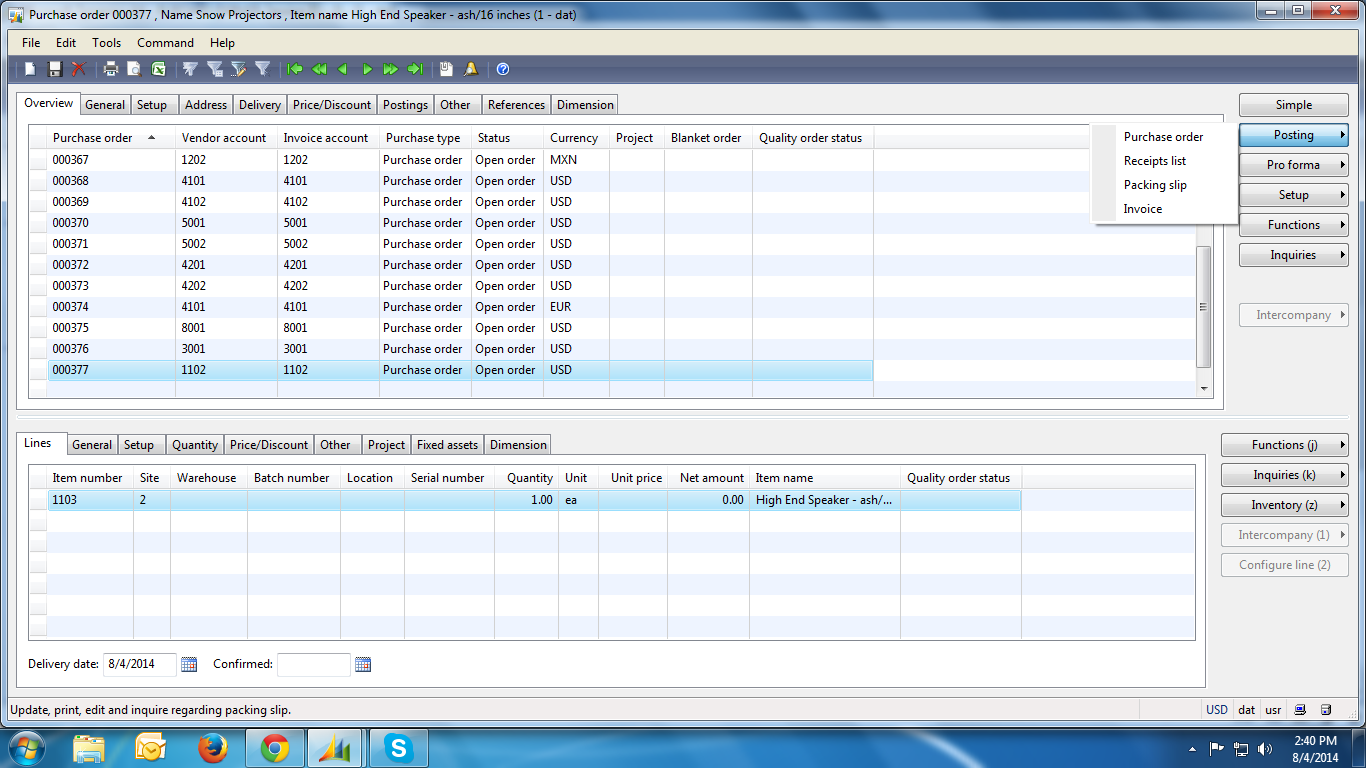 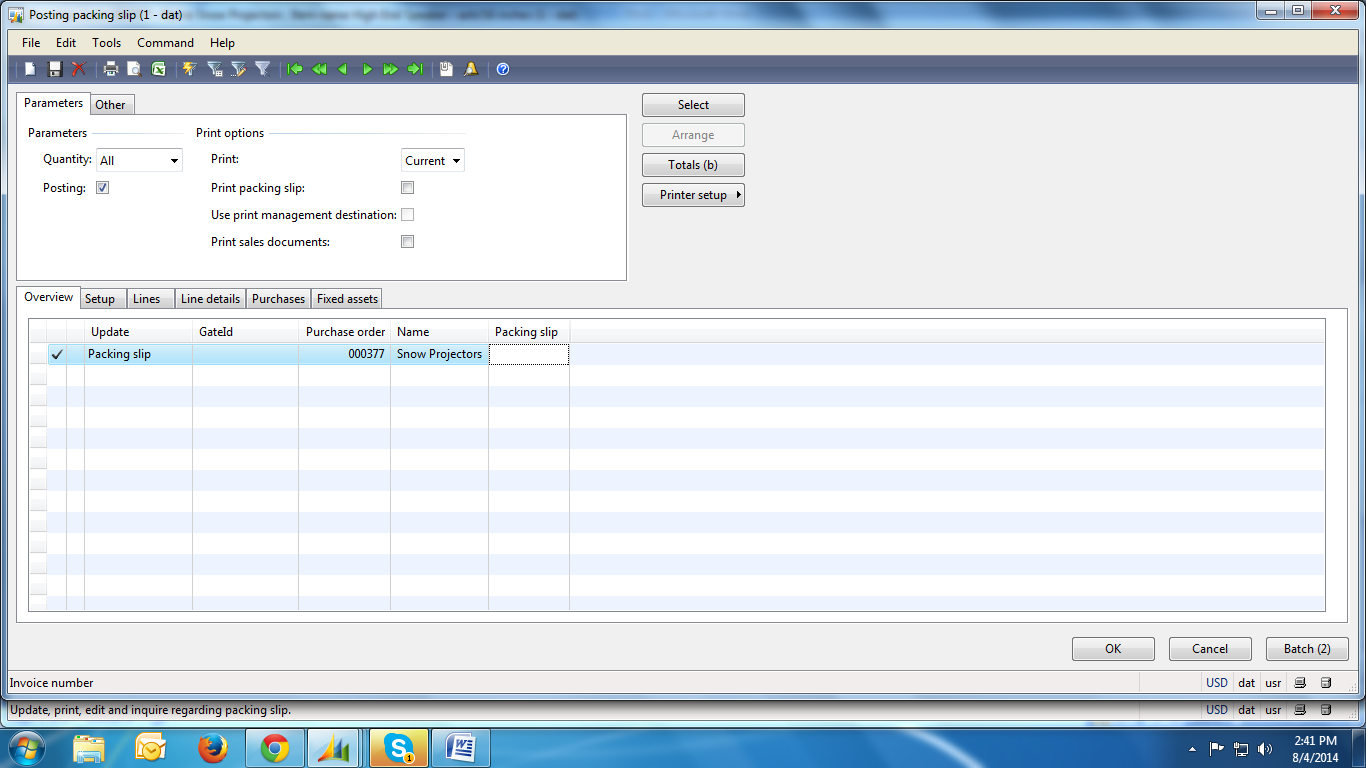 In above picture I show u the process behind after I click packing slip in posting button..In this picture below in lines field name REMARKS is apper next to packing slip .. Once I enter values in that field REMARKS it updated in packing slip form automatically .For this wat will I do ??After save the values in field REMARKS I move to inquiries in that I choose packing slip 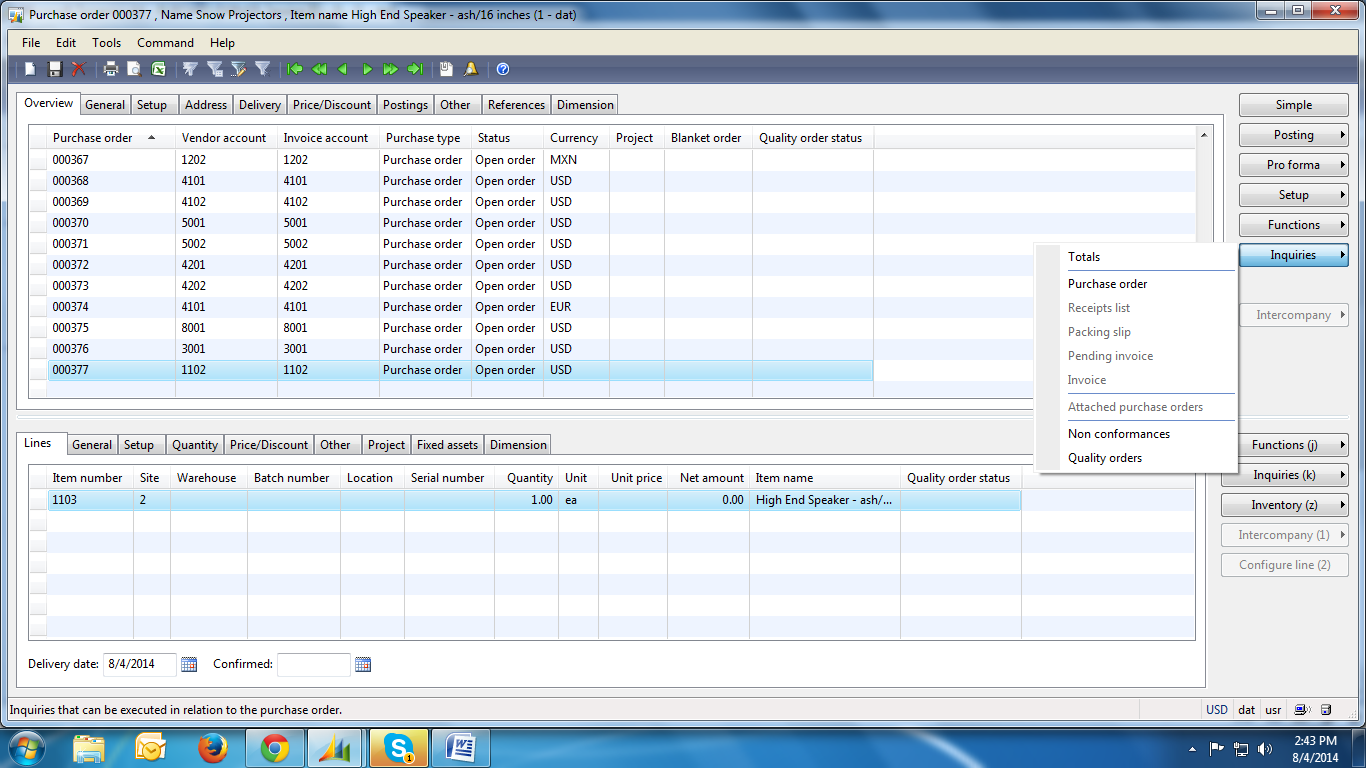 In packing slip I want like this below fields all having details as like I want in REMARKS will updated the values which I entered in lines .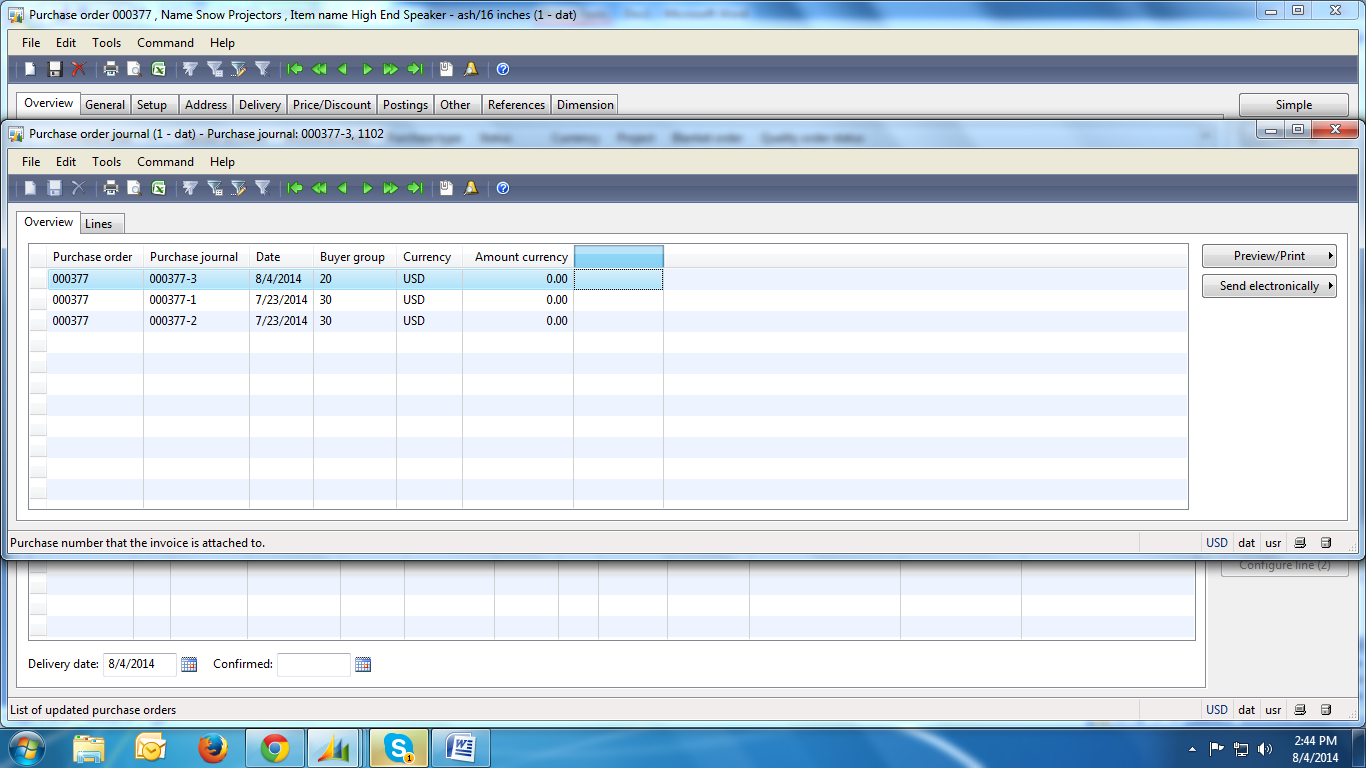 